АДМИНИСТРАЦИЯ БУРУНЧИНСКОГО СЕЛЬСОВЕТА САРАКТАШСКОГО РАЙОНА ОРЕНБУРГСКОЙ ОБЛАСТИП О С Т А Н О В Л Е Н И Е30.08.2022			с. Бурунча				№ 39-пРуководствуясь Уставом муниципального образования Бурунчинский  сельсовет Саракташского района, Ореенбургской области:      1. Признать утратившими силу некоторые нормативные муниципальные правовые акты администрации  Бурунчинского  сельсовета Саракташского района, Ореенбургской области:      1.1. Постановление администрации Саракташского района от 17.05.2013 № 44-п «Об утверждении Положения о проверке достоверности и полноты сведений, представляемых гражданами, претендующими на замещение должностей муниципальной службы, муниципальными служащими муниципального образования Саракташский район, и соблюдения муниципальными служащими требований к служебному поведению»;       1.2. Постановление администрации Саракташского района от 26.08.2014  № 47-п «О внесении изменений в постановление администрации Бурунчинского сельсовета Саракташского района от 17.05.2013 № 44-п»;              2. Настоящее постановление вступает в силу после обнародования, подлежит  размещению на официальном сайте администрации Саракташского района.      3. Контроль за выполнением настоящего постановления оставляю за собой. Глава сельсовета		                                         	         А.Н. Логинов                       [МЕСТО ДЛЯ ПОДПИСИ]Разослано: главе администрации района, прокуратуре района, в дело.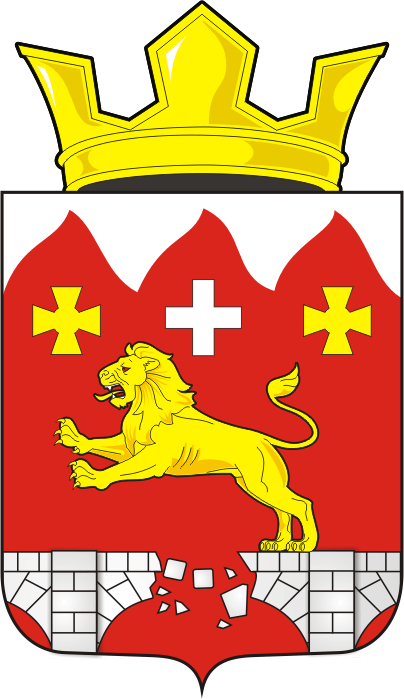 